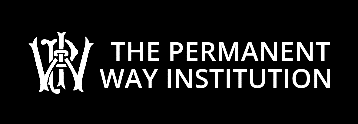 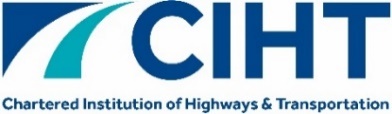 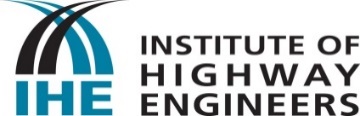 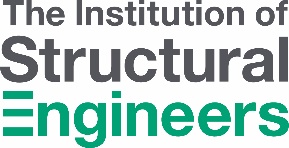 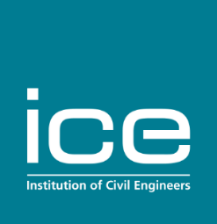 October 2023List of Accredited Further Learning Schemes for Chartered EngineerThe programmes listed below have been accredited by the Joint Board of Moderators (JBM) comprising of the Institution of Civil Engineers, the Institution of Structural Engineers, the Chartered Institution of Highways and Transportation, the Institute of Highway Engineers and the Permanent Way Institution on behalf of the Engineering Council as meeting the academic requirements for Further Learning for registration as a Chartered Engineer (CEng). To hold accredited qualifications for CEng registration, candidates must also hold a Bachelor (Hons) degree that has been accredited as partially meeting the academic requirement for registration as a Chartered Engineer (CEng).When choosing a course, it is important to note that JBM and Engineering Council recognise two levels of accredited Bachelors degrees:Accredited as partially meeting the academic requirement for CEng registrationi.e. Bachelors (Honours) degrees accredited as partially meeting the academic requirement for registration as a Chartered Engineer (CEng). Graduates from these programmes will need to demonstrate 8 additional AHEP Learning Outcomes to demonstrate the required underpinning knowledge and understanding for registration as a Chartered Engineer (CEng).  Accredited for meeting the academic requirement IEng registrationi.e. Bachelors degrees and Bachelors (Honours) degrees accredited as fully meeting the academic requirement for registration as an Incorporated Engineer (IEng), without any additional recognition towards CEng educational requirements. Graduates from these programmes need to demonstrate 18 additional AHEP Learning Outcomes to demonstrate the required underpinning knowledge and understanding for registration as a Chartered Engineer (CEng).  All the courses listed below meet the CEng educational requirements if combined with the first type of Bachelors degree - i.e. a Bachelor (Honours) degree accredited as partially meeting the academic requirement for CEng registration.In addition, MScs which have been designated ‘technical’ or ‘type I’ in the table below may meet the CEng educational requirements if combined with the second type of Bachelors degree - i.e. a degree accredited as meeting the academic requirement for IEng registration. However, the graduate will need to have their package of qualifications verified by the appropriate Individual Case Committee of the JBM member institutions to ensure the combination of learning outcomes across both courses is complete. Technical MScs are denoted by the letter ‘T’ after the title.Graduates with a non-accredited degree who enrol on an accredited MSc must have their qualifications verified by one of the Individual Case Committee of the  member Institutions if they wish to know whether their package of qualifications (bachelor plus masters) will satisfy the academic requirements for CEng registration.Overseas List of Approved Further Learning Schemes  for Chartered EngineerEducational Establishment & intake year(s)Course TitleCourse LengthCourse LengthModeModeUniversity of 2004 – 20122016 – 2021MSc Urban Water & Environmental ManagementMSc Energy, Water and Environmental Management1 year2-3 years1 year1 year2-3 years1 yearFTPTFTFTPTFTUniversity of Aberdeen2008 – 20142020 – 20242008 – 20142019 – 20242020 – 20242017 – 20242018 – 20242018 – 2024MSc Safety and Reliability Engineering (T)MSc Subsea Engineering (T)MSc Oil and Gas Structural Engineering (T)MSc Offshore Engineering (T)MSc Safety and Reliability for Oil and Gas (T)MSc Safety and Reliability Engineering (T)MSc Global Subsea Engineering (T)MSc Advanced Structural Engineering (T)1 year2.5 years1 year2.5 years3 years1 year2.5 years1 year2.5 years1 year2.5 year 1 year1 year1 year2.5 years1 year2.5 years3 years1 year2.5 years1 year2.5 years1 year2.5 year 1 year1 yearFTDLFTDLDLFTDLFTDLFTDLFTFTFTDLFTDLDLFTDLFTDLFTDLFTFTAnglia Ruskin University2011 – 2021MSc Civil Engineering (T)1 year2 years1 year2 yearsFTPTFTPTAtkins 2009 – 2012Company Managed Scheme for employees onlyBalfour Beatty2008 – 2011Company Managed Scheme for employees onlyBAM Nuttall2003 – 2019Company Managed Scheme for employees onlyEurovia2018 – 2020Company Managed Scheme for employees onlyUniversity of Bath2006 – 20082011 – 2015 2009 – 20152012 – 20262014 – 20262014 – 20152020 – 20262016 – 20262013 – 20262022 – 2027MSc Construction ManagementMSc Architectural Engineering: Façade Engineering (T)MSc International Construction ManagementMSc Civil Engineering: Innovative Structural Materials (T) MSc Modern Building Design (T)MSc Low Carbon Design (T)MSc Architectural Engineering: Environmental Design (T)MSc Low Carbon Building Design (T)PhD Water Informatics: Science & EngineeringMSc Civil Engineering (Type I)3 years1 year2 – 4 years5 years max1 year15 months1 year1 year1 year4 years1 year2 years3 years1 year2 – 4 years5 years max1 year15 months1 year1 year1 year4 years1 year2 yearsDLFTPTDLFTFTFTFTFTFTFTPTDLFTPTDLFTFTFTFTFTFTFTPTQueen’s University, Belfast2003 – 20042003 – 20232024 – 20282007 – 20232024 – 20282014 – 20232024 – 20282023 – 20282019 – 20232024 – 20282023 – 2028 2008 – 20182016 – 20182016 – 2023MSc Engineering Computational StudiesMSc Environmental Engineering (T)MSc Environmental Engineering (Type I)MSc Construction and Project Management (NT)MSc Construction and Project Management (Type II)MSc Construction and Project Management with industrial internship (NT)MSc Construction and Project Management with industrial internship (Type II)MSc Construction and Project Management (Higher Level Apprenticeship) (Type II)MSc Building Information Modelling Project Management (NT)MSc Building Information Modelling Project Management (Type II)MSc Building Information Modelling Project Management (Higher Level Apprenticeship) (Type II)MSc Advanced Concrete Technology (T)MSc Durability of Structures (NT)MSc Structural Engineering Design and Management (T)1 year 1 year2 - 3 years1 year2 - 3 years1 year2 - 3 years1 year2 - 3 years2 years2 years2 years1 year2 - 3 years1 year2 - 3 years2 years 2 years 2 - 6 years1 year2 - 3 years1 year3 years1 year 1 year2 - 3 years1 year2 - 3 years1 year2 - 3 years1 year2 - 3 years2 years2 years2 years1 year2 - 3 years1 year2 - 3 years2 years 2 years 2 - 6 years1 year2 - 3 years1 year3 yearsFTFTPTFTPTFTPTFTPTFTFTPTFTPTFTPTPTPTDLFTPTFTPTFTFTPTFTPTFTPTFTPTFTFTPTFTPTFTPTPTPTDLFTPTFTPTUniversity of Birmingham2003 – 20222008 – 20162003 – 20072005 – 20222023 – 20272005 – 20222006 – 20222023 – 2027 2003 – 20222023 – 20272004 – 20122003 – 20152011 – 20222023 – 2027 2013 – 20162017 – 20222023 – 20272014 – 20172018 – 20222023 – 20272017 2018 – 20222023 – 2027 2017 – 20212022 – 2027 2019 – 20272022 – 2027MSc Construction Management (NT)MSc Construction Management (NT)MSc Foundation EngineeringMSc Geotechnical Engineering (T)MSc Geotechnical Engineering (Type I)MSc Geotechnical Engineering and Management (T)MSc Railway Systems Engineering and Integration (T)MSc Railway Systems Engineering and Integration (Type I) Management and Engineering (T)MSc Road Management and Engineering (Type I)MSc Roads and Public PolicyMSc Water Resources Technology and Management (T)MSc Civil Engineering (T)MSc Civil Engineering (Type I)MSc Civil Engineering and Management (NT)MSc Civil Engineering and Management (T)MSc Civil Engineering and Management (Type I)MSc Structural Engineering and Practice (T)MSc Structural Engineering (T)MSc Structural Engineering (Type I)MSc Railway Risk and Safety Management (NT)MSc Railway Safety and Control (NT)MSc Railway Safety and Control Systems (Type I)MSc Advanced Engineering Management: Construction Management (NT)MSc Advanced Engineering Management: Operations Management (NT)MSc Advanced Engineering Management: Project Management (NT)MSc Advanced Engineering Management: Systems Management (NT)MSc Advanced Engineering Management: Generalist Management (NT)MSc Advanced Engineering Management: Construction Management (Type II)MSc Advanced Engineering Management: Operations Management (Type II)MSc Advanced Engineering Management: Project Management (Type II)MSc Advanced Engineering Management: Systems Management (Type II)MSc Advanced Engineering Management: Generalist Management (Type II)MSc Railway Safety and Control Systems (Level 7 Degree Apprenticeship) (Type I)MSc Railway Systems Engineering and Integration (Level 7 Degree Apprenticeship) (Type I)MSc Geotechnical Engineering (Level 7 Degree Apprenticeship) (Type I)1 year2 or 3 years1 year1 year2 or 3 years1 year2 or 3 years1 year2 or 3 years1 year2 or 3 years1 year1 year2 or 3 years1 year2 or 3 years1 year2 or 3 years1 year2 or 3 years1 year2 years1 year2 years1 year2 years1 year2 years1 year2 years1 year2 or 3 years1 year2 years1 year2 years1 year2 years1 year2 years1 year2 years1 year2 years1 year2 years1 year2 years1 year2 years1 year2 years1 year2 years1 year2 years1 year2 years1 year2 years1 year2 years3 years 3 years3 years1 year2 or 3 years1 year1 year2 or 3 years1 year2 or 3 years1 year2 or 3 years1 year2 or 3 years1 year1 year2 or 3 years1 year2 or 3 years1 year2 or 3 years1 year2 or 3 years1 year2 years1 year2 years1 year2 years1 year2 years1 year2 years1 year2 or 3 years1 year2 years1 year2 years1 year2 years1 year2 years1 year2 years1 year2 years1 year2 years1 year2 years1 year2 years1 year2 years1 year2 years1 year2 years1 year2 years1 year2 years1 year2 years3 years 3 years3 yearsFTPTFTFTPTFTPTFTPTFTPTFTFTPTFTPTFTPTFTPTFTPTFTPTFTPTFTPTFT	PT FT	PT FTPTFTPTFTPTFTPTFTPTFTPTFTPTFTPTFTPTFTPTFTPTFTPTFTPTFTPTFTPTPTPTPTFTPTFTFTPTFTPTFTPTFTPTFTFTPTFTPTFTPTFTPTFTPTFTPTFTPTFTPTFT	PT FT	PT FTPTFTPTFTPTFTPTFTPTFTPTFTPTFTPTFTPTFTPTFTPTFTPTFTPTFTPTFTPTPTPTPT2008 – 20272008 – 2016MSc Civil Engineering (T)1 year 2 years3 years 1 year 2 years3 years FTPT (from 2017) PTFTPT (from 2017) PTUniversity of Bradford2004 – 20172018 – 20242004 – 2009MSc Civil and Structural Engineering (T)MSc Advanced Civil and Structural Engineering (T)PGD Civil and Structural Engineering1 year1 year1 year1 year1 year1 yearFTFTFTFTFTFT2005 – 20082005 – 2008 2005 – 20222022- 20272009 – 2022


2009 – 20122013 – 20222018 – 20222022 – 2027PgDip Civil EngineeringPgDip Applied GeologyPgDip Water and Environmental ManagementMSc Applied Geology MSc Civil Engineering (T)MSc Civil Engineering (Type I)MSc Water and Environmental ManagementMSc Environmental Geology 

MSc Construction ManagementMSc Earthquake and Structural Engineering (T)MSc Earthquake and Structural Engineering (Type I)1 year2 years1 year2 years1 year2 years1 year2 years1 year2 years1 year2 years1 year2 years1 year 2 years

1 year 2 years1 year2 years1 year2 years1 year2 years1 year2 years1 year2 years1 year2 years1 year2 years1 year2 years1 year2 years1 year 2 years

1 year 2 years1 year2 years1 year2 yearsFTPTFTPTFTPTFTPTFTPTFTPTFTPTFTPT
FTPTFTPTFTPTFTPTFTPTFTPTFTPTFTPTFTPTFTPTFTPT
FTPTFTPTFTPTUniversity of Bristol 2012 – 20162017 – 20282018 – 2023EngD Systems Engineering (non-Technical)MSc Earthquake Engineering and Infrastructure Resilience (T)PhD in Civil Engineering (WISE CDT)4 years7 years1 year4 years 4 years7 years1 year4 years FTPTFTFTFTPTFTFT2012 - 20272013 – 20272017 – 20272017 – 20182019 – 20222022 – 2027MSc Water Engineering (T)MSc Project and Infrastructure Management (NT)MSc Structural Engineering (T)MSc Flood and Coastal Engineering (NT)MSc Flood and Coastal Engineering (T)MSc Civil Engineering (T)1 year1 year1 year1 year2 years1 year2 years1 year1 year1 year1 year1 year2 years1 year2 years1 yearFTFTFTFTPTFTPTFTFTFTFTFTPTFTPTFTCambridge University2003 – 20262014 – 2026MSt Interdisciplinary Design for the Built Environment (NT)MSt Construction Engineering Management (T)2 years2 years2 years2 yearsPTPTPTPTCambridgeshire County Council2010 – 2014Company Managed Scheme for employees onlyCardiff University2003 - 20092003 – 20232003 - 20142010 – 20142015 – 20232018 – 20232013 – 2023MSc Environmental Water Engineering (T)MSc Civil Engineering (T)MSc Structural Engineering (T)MSc Geoenvironmental Engineering (T)MSc Hydro-Environment Engineering (T)MSc Civil and Geoenvironmental Engineering (T)MSc Civil and Water Engineering (T)MSc Building and Infrastructure Information Modelling (BIM) for Smart Engineering (NT)PhD Water Informatics Engineering (T)1 year2 - 3 years 1 year2 - 3 years 1 year2 - 3 years 1 year2 - 3 years1 year2 - 3 years1 year2 - 3 years1 year2 - 3 years1 year3 years4 years1 year2 - 3 years 1 year2 - 3 years 1 year2 - 3 years 1 year2 - 3 years1 year2 - 3 years1 year2 - 3 years1 year2 - 3 years1 year3 years4 yearsFTPTFTPT

FTPT

FTPT

FTPTFTPTFTPTFTPTFTFTPTFTPT

FTPT

FTPT

FTPTFTPTFTPTFTPTFTCarillion PLC (previously Mowlem)2003 – 2008Company Managed Scheme for employees onlyUniversity of Central Lancashire (UCLAN)2019 – 2023MSc Construction Project Management (NT)1 year2 years1 year2 yearsFTPTFTPTCity, University of London2005 – 20092005 – 20252015 – 20252005 – 20092010 - 20142008 – 20112009 – 20252016 – 2025PGDip Civil Engineering StructuresPGDip Analysis and Design of Structures for HazardsMSc Civil Engineering Structures (T)MSc Civil Engineering Structures (Nuclear Power Plants(T)MSc Analysis and Design of Structures for Hazards (T)MSc Analysis and Design of Structures for Fire, Blast and Earthquakes. MSc Professional Engineering (Civil Engineering) (T)MSc Construction Management (NT)MSc Temporary Works and Construction Method Engineering (T)1 year2 – 3 years1 year2 – 3 years1 year2 – 3 years 1 year2 – 3 years1 year2 – 3 years1 year2 – 3 years2 – 3 years1 year2 – 3  years1 year2 years1 year2 – 3 years1 year2 – 3 years1 year2 – 3 years 1 year2 – 3 years1 year2 – 3 years1 year2 – 3 years2 – 3 years1 year2 – 3  years1 year2 yearsFTPTFTPTFTPTFTPTFTPTFTPTPTFTPTFTPTFTPTFTPTFTPTFTPTFTPTFTPTPTFTPTFTPTCostain Limited2008 – 2018Company Managed Scheme for employees onlyCoventry University2002 – 20242010 – 20242002 – 20142015 – 20172018 – 20242002 – 2007MSc Civil Engineering MSc Civil Engineering (T) (Technical Route)MSc Civil and Structural Engineering MSc Civil and Structural Engineering (T)MSc Structural Engineering (T)PGD Civil EngineeringPGD Civil and Structural Engineering1 year2 years1 year2 years1 year2 years1 year2 years1 year2 years1 year2 years1 year2 years1 year2 years1 year2 years1 year2 years1 year2 years1 year2 years1 year2 years1 year2 yearsFTPTFTPTFTPTFTPTFTPTFTPTFT PTFTPTFTPTFTPTFTPTFTPTFTPTFT PTDawnus Construction Ltd2007 – 2018Company Managed Scheme for employees onlyUniversity of Derby2011 – 20262018 – 2026MSc Civil Engineering and Construction Management (NT)1 year2 years2-3 years1 year2 years2-3 yearsFTPTDLFTPTDL2002 – 2004, 2007 – 20242002 - 20042005 - 20162002 – 20122013 - 20162002 – 20222017 – 20242013 - 20222002 - 2004 2007 - 20122002 – 2006MSc Civil Engineering(T)MSc Concrete Design & EnvironmentMSc Concrete Engineering and Environmental Management (formerly Concrete Design and Environment)(T)MSc Construction  ManagementMSc Construction and Project Management (formerly Construction Enterprise Management)MSc Structural Engineering (T)MSc Structural Engineering and Concrete Materials (T)MSc Geotechnical Engineering(T)MSc Earthquake and Offshore Engineering (formerly Geotechnical Engineering)(T)MRes Civil Engineering1 year1 year1 year1 year1 year1 year1 year1 year1 year2 years1 year1 year1 year1 year1 year1 year1 year1 year1 year1 year2 years1 yearFTFTFTFTFTFTFTFTFTPTFTFTFTFTFTFTFTFTFTFTPTFTUniversity of East London2003 – 20262009 – 20262017 – 20262022 – 2026MSc Civil Engineering (T)MSc Structural Engineering (T)MSc Civil Engineering with Industrial Placement (T)MSc Structural Engineering with Industrial Placement (T)MSc Intelligent Transport Planning and Engineering (T) MSc Intelligent Transport Planning and Engineering with Industrial Placement (T)1 year2 – 3 years1 year2 – 3 years2 years2 years1 year2 years2 years1 year2 – 3 years1 year2 – 3 years2 years2 years1 year2 years2 yearsFTPTFTPTFTFTFTPTFTFTPTFTPTFTFTFTPTFTUniversity of Edinburgh2002 – 20202011 – 20262003 – 200920232024 – 2026MSc Structural Engineering and Mechanics (T)MSc Structural and Fire Safety Engineering( T)MSc Structural Engineering and Mechanics  (T) ++ In collaboration with the  of GlasgowMSc Fire Engineering Science (T)MSc Fire Engineering Science (Type I)1 year 1 year1 year2 year1 year1 year1 year 1 year1 year2 year1 year1 yearFTFTFTPTFTFTFTFTFTPTFTFTExeter University2002 – 20092009 – 20132007 – 20132010 – 20132014 – 20182013 - 20232015 – 202320242016 – 2023 2016 – 202320242016 – 202320242014 – 2023MSc Engineering and Management Civil Engineering Pathway (for three named options)MSc Engineering Management (Civil and Environmental Engineering pathways) (T)MSc Urban Water Systems (T)MSc Advanced Civil Engineering (T)MSc Advanced Civil and Environmental Engineering (T)MSc Water Management (T)MSc Structural Engineering (T)MSc Civil Engineering with Management (T)MSc Civil Engineering with Management (Type I)MSc Water Engineering with Management (T)MSc Structural Engineering with Management (T)MSc Civil Engineering (T)MSc Civil Engineering (Type I)MSc Water Engineering (T)MSc Water Engineering (Type I)PhD Water Informatics Engineering (T)1 year1 year1 year2 years1 year1 year2 years1 year2 years1 year2 years4 years1 year1 year2 years4 years1 year2 years4 years1 year2 years4 years1 year2 years 1 year2 years4 years1 year4 Years1 year1 year1 year2 years1 year1 year2 years1 year2 years1 year2 years4 years1 year1 year2 years4 years1 year2 years4 years1 year2 years4 years1 year2 years 1 year2 years4 years1 year4 YearsFTFTFTPTFTFTPTFTPTFTPTPTFTFTPTPTFTPTPTFTPTPTFTPTFTPTPTFTFTFTFTFTPTFTFTPTFTPTFTPTPTFTFTPTPTFTPTPTFTPTPTFTPTFTPTPTFTFT2003 – 20042003 – 20082003 – 20152016 – 20242003 – 20092009 – 20142015 – 20242015 – 20192015 – 2024NB MScs are not normally open to IEng level graduates.MSc Structural EngineeringMSc/PgDip Civil Engineering and Construction ManagementMSc Structural Engineering with Mechanics (T) +MSc Structural Engineering (T) MSc Geotechnical EngineeringMSc Flood Risk Management MSc Water Resources Engineering ManagementMSc Global Water Sustainability (T) ‡MSc Civil Engineering with ManagementMSc Sustainable Energy (NT)MSc Civil Engineering (T)+ In collaboration with the University of EdinburghTo be delivered at Glasgow only from 2018 In collaboration with the ‡ Joint with the University Strathclyde1 year1 year2 years2 + years (max 5 years)1 year3 years1 year3 years1 year2 years1 year2 year1 year2 years1 year3 years1 year2 years1 year2 years1 year2 years1 year1 year2 years2 + years (max 5 years)1 year3 years1 year3 years1 year2 years1 year2 year1 year2 years1 year3 years1 year2 years1 year2 years1 year2 yearsFTFTPTDLFTPTFTPTFTPTFTPTFTPTFTPTFTPTFTPTFTPTFTFTPTDLFTPTFTPTFTPTFTPTFTPTFTPTFTPTFTPTFTPTUniversity of Greenwich2004 – 20242020 – 2024MSc Civil Engineering (T)MSc Civil Engineering with Industrial Practice (T)1 year2 years2 years1 year2 years2 yearsFTPTFTFTPTFTHeriot-Watt University2003 – 20082006 – 20082008 – 20142015 – 20232008 - 20232009 - 20232009 - 20232011 – 20182014 – 20182019 – 2023 2014 – 2023MSc/PgDip Civil Engineering and Construction ManagementMSc/PgDip Flood Risk Management MSc/PgDip Water Resources Engineering Management MSc/PgDip Structural EngineeringMSc/PgDip Structural Rehabilitation, Repair and MaintenanceMSc/PgDip Geotechnical Engineering MSc/PgDip Safety, Risk and Reliability Engineering In collaboration with the Department of Civil Engineering, MSc/PgDip Civil EngineeringMSc Civil Engineering and Construction Management (NT) (Could be T depending on module choices) MSc Civil Engineering and Construction Management (T) MSc Civil Engineering (T)MSc Safety and Risk Management (NT)MSc Safety, Risk and Reliability Engineering (NT)MSc in Sustainable River Catchment Flood Management (T) (this replaces Flood Risk Management)MSc Water Resources and Catchment Management (T)MSc Structural and Foundation Engineering (T)MSc Advanced Structural Engineering (T)MSc Water and Environmental Management (T) (Formerly MSc Water Resources and MSc Water Resources and Catchment Management)1 year2 years2 + years (max 5 years)1 year2 years1 year2 years1 year2 years1 year2 years1 year2 years1 year2 years2 + years (max 5 years)1 year2 years 2-5 years 1 year2 – 7 years2 – 7 years1 year2 – 7 years2 – 7 years2-7 years2-7 years2-7 years1 year2 years2-6 years1 year2 – 7 years2-7 years1 year2 – 7 years2-7 years1 year2 7 years2-7 years1 year2 7 years2-7 years1 year2 years2 + years (max 5 years)1 year2 years1 year2 years1 year2 years1 year2 years1 year2 years1 year2 years2 + years (max 5 years)1 year2 years 2-5 years 1 year2 – 7 years2 – 7 years1 year2 – 7 years2 – 7 years2-7 years2-7 years2-7 years1 year2 years2-6 years1 year2 – 7 years2-7 years1 year2 – 7 years2-7 years1 year2 7 years2-7 years1 year2 7 years2-7 yearsFTPTDLFTPTFTPTFTPTFTPTFTPTFTPTDLFTPTDLFTPTDLFTPTDLDLDLDLFTPTDLFTPTDLFTPTDLFTPTDLFTPTDLFTPTDLFTPTFTPTFTPTFTPTFTPTFTPTDLFTPTDLFTPTDLFTPTDLDLDLDLFTPTDLFTPTDLFTPTDLFTPTDLFTPTDLImperial College2002 – 20052002 – 20262002 – 20202002 – 20262002 – 20212002 – 20262019 - 20262002 – 20262002 – 20212002 – 20152016 – 20202016 – 20262002 – 20202002 – 20262021 – 20262002 – 20212002 – 20202002 – 20122002 - 20122002 – 20222002 – 20212002 – 20202013 – 2015MSc Structural EngineeringMSc Advanced Structural Engineering – General Structural EngineeringMSc EnvironmentalMSc GeotechnicsAdvanced Structural EngineeringMSc Concrete Structures (T)MSc Concrete Structures and Business Management (T)MSc Concrete Structures and Sustainable Development (T)MSc Structural Steel Design (T)MSc Structural Steel Design and Business Management (T)MSc Structural Steel Design and Sustainable Development (T)MSc Earthquake Engineering (T)MSc in General Structural Engineering (T)MSc Advanced Materials for Sustainable Infrastructure (T)Environmental EngineeringMSc Hydrology and Water Resources Management (T)(previous name Hydrology for Environmental Management (HEM) – until 2008)MSc Hydrology and Business Management (T)MSc Hydrology and Sustainable Development (T)MSc Hydrology and Water Resources Management and Business Management (T)MSc Hydrology  and Water Resources Management and Sustainable Development (T)MSc Environmental Engineering (T)MSc Environmental Engineering and Business Management (T)MSc Environmental Engineering and Sustainable Development (T)MSc Fluid Mechanics for the Offshore, Coastal and Built Environments (T)GeotechnicsMSc Soil Mechanics (T)MSc Soil Mechanics and Engineering Seismology (T)MSc Soil Mechanics and Environmental Geotechnics (T)MSc Soil Mechanics with Engineering Geology (T)MSc Soil Mechanics and Business Management (T)MSc Soil Mechanics and Sustainable Development (T)MSc Engineering Geology (T)MSc Engineering Geology and Business Management (T)MSc Engineering Geology and Sustainable Development (T)TransportMSc Transport (T)MSc Transport and Business Management (T)MSc Transport and Sustainable Development (T)MSc Engineering Geology for Ground Models (T) (previously titled MSc Engineering Geology)MSc Engineering Geology for Ground Models and Business Management (T) (previously titled MSc Engineering Geology and Business Management)MSc Engineering Geology for Ground Models and Sustainable Development (T) (previously titled  MSc Engineering Geology and Sustainable Development)1 year2/3 years1 year2/3 years1 year2/3 years1 year2/3 years1 year2/3 years1 year2/3 years1 year2/3 years1 year2/3 years1 year2/3 years1 year2/3 years1 year2/3 years1 year2/3 years1 year2/3 years1 year2/3 years1 year2/3 years1 year2/3 years1 year2/3 years1 year2/3 years1 year2/3 years1 year2/3 years1 year2/3 years1 year2/3 years1 year2/3 years1 year2/3 years1 year2/3 years1 year2/3 years1 year2/3 years1 year2/3 years1 year2/3 years1 year2/3 years1 year2/3 years1 year2/3 years1 year2/3 years1 year2/3 years1 year2/3 years1 year2/3 years1 year2/3 years1 year2/3 years1 year2/3 years1 year2/3 years1 year2/3 years1 year2/3 years1 year2/3 years1 year2/3 years1 year2/3 years1 year2/3 years1 year2/3 years1 year2/3 years1 year2/3 years1 year2/3 years1 year2/3 years1 year2/3 years1 year2/3 years1 year2/3 years1 year2/3 years1 year2/3 years1 year2/3 years1 year2/3 years1 year2/3 years1 year2/3 years1 year2/3 years1 year2/3 years1 year2/3 years1 year2/3 years1 year2/3 years1 year2/3 years1 year2/3 years1 year2/3 years1 year2/3 years1 year2/3 years1 year2/3 years1 year2/3 years1 year2/3 years1 year2/3 years1 year2/3 years1 year2/3 yearsFTPTFTPTFTPTFTPTFTPTFTPTFTPTFTPTFTPTFTPTFTPTFTPTFTPTFTPTFTPTFTPTFTPTFTPTFTPTFTPTFTPTFTPTFTPTFTPTFTPTFTPTFTPTFTPTFTPTFTPTFTPTFTPTFTPTFTPTFTPTFTPTFTPTFTPTFTPTFTPTFTPTFTPTFTPTFTPTFTPTFTPTFTPTFTPTFTPTFTPTFTPTFTPTFTPTFTPTFTPTFTPTFTPTFTPTFTPTFTPTFTPTFTPTFTPTFTPTFTPTFTPTFTPTFTPTFTPTFTPTFTPTFTPTFTPTFTPTFTPTFTPTJacobs Babtie Group2003 – 2008Company Managed Scheme for employees onlyKier Construction2006 – 2014Company Managed Scheme for employees onlyKingston University London2002 – 20032009 - 20132002 – 20082009 – 20142009 – 20132009 – 20182009 – 20242009 – 20242019 – 20242014 - 20182017 – 2024MSc in Construction Management and Construction LawMSc Arbitration and Dispute Resolution PracticeMSc in ConstructionMSc/PGDip Civil EngineeringMSc/PGD Management in Construction MSc/PGD in Structural Design and Construction ManagementMSc/PGDip Construction Management and Construction LawMSc Civil EngineeringMSc Construction Management and Construction LawMSc Structural Design and Construction ManagementMSc Management in Construction (NT)MSc Management in Construction (Civil Engineering) (NT) MSc Structural Design and Construction Management with Sustainability (formally Sustainable Concrete Structures with Construction Management) (T)MSc Structural Design and Construction Management (T)MSc Management in Construction  with Law (NT)MSc Management in Construction (Civil Engineering) with Professional Placement (NT)1 year1 year1 year2-3 years1-2 years2-4 years1-2 years2-4 years1-2 years2-4 years1-2 years2-4 years1 year2-3 years2-3 years1 year2-3 years1 year2-3 years1 year2-3 years1 year2-3 years1 year2 – 3 years2 – 3 years 2 years1 year1 year1 year2-3 years1-2 years2-4 years1-2 years2-4 years1-2 years2-4 years1-2 years2-4 years1 year2-3 years2-3 years1 year2-3 years1 year2-3 years1 year2-3 years1 year2-3 years1 year2 – 3 years2 – 3 years 2 yearsFTFTFTPTFTPTFTPTFTPTFTPTFTPTPTFTPTFTPTFTPTFTPTFTPTPTFTFTFTFTPTFTPTFTPTFTPTFTPTFTPTPTFTPTFTPTFTPTFTPTFTPTPTFTUniversity of Leeds2004 - 20082004 - 20102004 – 20142004 – 20242004 – 20082007 – 20242007 – 20242007 – 20142007 - 20102007 – 20142015 - 20192009 – 20142012 – 20242020 – 2024MSc (Eng) Transport PlanningMSc (Eng) Sustainable Waste Management (T)MSc (Eng) Infrastructure and Asset Maintenance and Management (NT)MSc (Eng) International Construction Management and Engineering (NT)MSc (Eng) Environmental Engineering and Project Management (T)MSc (Eng) Engineering Project Management (NT)MSc (Eng) Transport Planning and Engineering (T)MSc (Eng) Transport Planning Practice (T)MSc(Eng) Structural Engineering (T)MSc Engineering Geology (T)MSc Hydrogeology (T)MSc (Eng) Infrastructure Asset Engineering and Management
MSc Transport Planning and the Environment (T)MSc Transport Planning and the Environment (NT)MSc(Eng) International Construction Management and Engineering MSc(Eng) Water, Sanitation and Health Engineering (T)MSc (Eng) Advanced Concrete Technology (T) 1 year3 years1 year3 years1 year3 years1 year3 years1 year3 years1 year3 years1 year3 years1 year3 years1 year3 years1 year3 years1 year3 years1 year 3 years1 year3 years1 year3 years1 year3 years1 year3 years3 years1 year3 years1 year3 years1 year3 years1 year3 years1 year3 years1 year3 years1 year3 years1 year3 years1 year3 years1 year3 years1 year3 years1 year 3 years1 year3 years1 year3 years1 year3 years1 year3 years3 yearsFTPTFTPTFTPTFTPTFTPTFTPTFTPTFTPTFTPTFTPTFTPTFTPTFTPTFTPTFTPTFTPTDL/PTFTPTFTPTFTPTFTPTFTPTFTPTFTPTFTPTFTPTFTPTFTPTFTPTFTPTFTPTFTPTFTPTDL/PTLeeds Beckett University2016 – 2020MSc Civil Engineering (T)1 year2 years1 year2 yearsFTPTFTPTUniversity of Liverpool2003 – 20062016 – 20182003 - 20062016 - 20182003 – 20082007 – 20232012 - 2018MSc (Eng) Civil and Earthquake EngineeringMSc (Eng) Civil and Environmental EngineeringMSc (Eng) Structural EngineeringMSc (Eng) Sustainable Structural EngineeringMRes Modelling and Integrated management of Water in the Natural EnvironmentMSc (Eng) Maritime Civil Engineering (T)MSc Sustainable Civil and Structural Engineering (Structures) (T) (former titles Sustainable Civil Engineering (Structures) and Sustainable Structural Engineering, course title changed from 2016 intake year)MSc Sustainable Civil Engineering (Maritime) (NT)1 year1 year2 years1 year1 year2 years1 year1 year1 year1 year1 year1 year2 years1 year1 year2 years1 year1 year1 year1 yearFTFTPTFTFTPTFTFTFTFTFTFTPTFTFTPTFTFTFTFTLiverpool John Moores University2004 – 20092014 – 20232015 - 2023MSc Water, Energy and the EnvironmentMSc Water, Energy and the Environment (NT)MSc Civil Engineering (NT)1 year2-3 years1 year2- 3 years1 year2 years1 year2-3 years1 year2- 3 years1 year2 yearsFTPTFTPTFTPTFTPTFTPTFTPTUniversity College London2002 – 20262011 – 20262011 – 20262011 – 2012
2013 – 20162017 – 20262014 - 20192014 – 20262016 – 20202016 – 20262018 – 20262019 – 20262018 – 2026MSc Civil Engineering (T)Graduate Diploma**will meet CEng if taken with the accredited MSc at UCL. This will still need to be assessed as a package by the appropriate Individual Case CommitteeMSc Earthquake Engineering and Disaster Management (T)MSc Environmental Systems Engineering (T)MSc Mega Infrastructure Planning Appraisal and DeliveryMSc Infrastructure Planning, Appraisal and DevelopmentMSc Civil Engineering (with Geographic Information Science) (T)Civil Engineering (with Surveying) (T)Civil Engineering (with Integrated Design) (T)Civil Engineering (with Seismic Design) (T) Civil Engineering (with Environmental Systems) (T)MSc Rail Integrated Design Management MSc Engineering for International Development (T)MSc in Civil Engineering with Infrastructure PlanningMSc Civil Engineering (with Fluids)MSc Civil Engineering (with Railways)MSc Urban Railways (T)1 year2-5 years1 year1 year2-5 years1 year2-5 years1 year2-5 years1 year2 -5years1 year2 -5years1 year2-5 years1 year2-5 years1 year2-5 years1 year2-5 years3 years1 year2-5 years1 year2 years1 year2 years1 year2 years1 year2 years1 year2-5 years1 year1 year2-5 years1 year2-5 years1 year2-5 years1 year2 -5years1 year2 -5years1 year2-5 years1 year2-5 years1 year2-5 years1 year2-5 years3 years1 year2-5 years1 year2 years1 year2 years1 year2 years1 year2 yearsFTPTFTFTPTFTPTFTPTFTPTFTPTFTPTFTPTFTPTFTPTPTFTPTFTPTFTPTFTPTFTPTFTPTFTFTPTFTPTFTPTFTPTFTPTFTPTFTPTFTPTFTPTPTFTPTFTPTFTPTFTPTFTPTLondon South Bank University2005 – 20242005 – 20102011 – 20242005 – 20072011 – 20192020 – 2024MSc Civil Engineering (T)MSc Structural Design (T)MSc Structural Engineering (T) (formerly Structural Design)MSc Civil Engineering and SustainabilityMSc Transport Engineering and Planning (T)MSc Civil and Structural Engineering (T) 1 year2 years1 year2 years1 year2 years1 year2 years1 year2 years1 year2 years1 year2 years1 year2 years1 year2 years1 year2 years1 year2 years1 year2 yearsFTPTFTPTFTPTFTPTFTPTFTPTFTPTFTPTFTPTFTPTFTPTFTPTUniversity of Loughborough2006 – 20102011 – 20252011 – 20202018 2018 – 20252020 – 20252018 – 20252020 – 20252019 – 2025PgDip/MSc Construction ManagementPgDip/MSc Construction Project ManagementPgDip/MSc Urban Environmental EngineeringPgDip/MSc Water and Environmental ManagementPgDip/MSc Water and Waste EngineeringMSc Construction ManagementMSc Construction Project ManagementMSc Construction Business ManagementMSc Water and Environmental ManagementMSc Water and Waste EngineeringMSc Infrastructure in EmergenciesMSc International Water and Sanitation Engineering (T)MSc International Water and Sanitation ManagementWater Management for Development (NT)Water Engineering for Development (NT)MSc Construction Project Management with Building Information Modelling (NT)1 year2 years1 year2 years1 year2 years1 year2 years6-8 years1 year2 years6-8 years1 year2-5 years1 year2 – 5 years1 year2 -5 years1 year8 years max1 year8 years max8 years max1 year1 year1 year5 years 1 year5 years1 year2 – 5 years1 year2 years1 year2 years1 year2 years1 year2 years6-8 years1 year2 years6-8 years1 year2-5 years1 year2 – 5 years1 year2 -5 years1 year8 years max1 year8 years max8 years max1 year1 year1 year5 years 1 year5 years1 year2 – 5 yearsFTPTFTPTFTPTFTPTDLFTPTDLFTPTFTPTFTPTFTDLFTDLDLFTFTFTDLFTDLFTPTFTPTFTPTFTPTFTPTDLFTPTDLFTPTFTPTFTPTFTDLFTDLDLFTFTFTDLFTDLFTPTMorgan Sindall2009 – 2012Company Managed Scheme for employees onlyUniversity of Manchester2005 – 2009 2005 – 20242005 – 20142005 – 20122005 – 2024MSc Geotechnical EngineeringMSc Management of ProjectsMSc Commercial Project ManagementMSc Construction Project ManagementMSc Engineering Project ManagementMSc Management of ProjectsMSc Commercial Project ManagementMSc Construction Project ManagementMSc Engineering Project ManagementMSc IT Project ManagementMSc Theoretical and Applied Fluid Dynamics (T)MSc Structural Engineering (T)1 year1 year1 year1 year1 year3 years3 years3 years3 years3 years1 year1 year2 years1 year1 year1 year1 year1 year3 years3 years3 years3 years3 years1 year1 year2 yearsFTFTFTFTFTPTPTPTPTPTFTFTPTFTFTFTFTFTPTPTPTPTPTFTFTPTEdinburgh Napier University2002 – 2003 2003 – 20232006 – 20232006 – 20232006 - 20172006 – 2010MSc Transportation Engineering MSc Transport, Planning and Engineering MSc Construction Project ManagementMSc Advanced Structural Engineering (T)MSc Timber Engineering (T)PgDip Transport, Planning and EngineeringPgDip Timber EngineeringPgDip Construction Project ManagementPgDip Advanced Structural Engineering (T)1 year 1 year3 years1 year3 years1 year2 years1 year3 years1 year3 years1 year3 years1 year3 years1 year2 years1 year 1 year3 years1 year3 years1 year2 years1 year3 years1 year3 years1 year3 years1 year3 years1 year2 yearsFTFTPT, DLFTPT, DLFTPTFTPT, DLFT PT, DLFT PT, DLFTPTFTPTFTFTPT, DLFTPT, DLFTPTFTPT, DLFT PT, DLFT PT, DLFTPTFTPTNetwork Rail2012 – 2013Company Managed Scheme for employees onlyNewcastle University2001 – 20062001 – 20092001 – 20082001 – 20212006 - 20102001 - 20102001- 20102001 – 20212022 - 20262001 – 20162001 – 20212001 – 20112001 – 20162001 – 20212007 – 20122001 – 20212022 – 20262001 – 20212022 – 20262001 – 20122001 – 20212001 – 20102009 – 20112009 – 20122009 - 20122009 – 20212011 – 20122011 – 20162012 – 20212012 – 20162017 – 20212013 – 20212017 – 20212013 – 20212013 – 20212013 – 20212022 – 20262013 – 20212013 – 20212022 – 20262022 – 20262022 – 20262001 – 2007 2001 – 2007MSc Hydroinformatics and Management SystemsMSc Sustainable Management of the Water Environment (T)MSc Structural Engineering with Construction Management (T)MSc in Structural Engineering (T)MSc Engineering Geology with Consultancy Skills (T)MSc Geotechnical Engineering with Consultancy Skills (T)MSc in Scientific  (T)MSc Environmental Engineering (T) MSc Environmental Engineering (Type I) MSc Transport Engineering and Operations (T) MSc Petroleum Geochemistry (T)MSc Environmental Biogeochemistry (T)MSc Hydroinformatics and Water Management (Euro Aquae) (T)MSc Hydroinformatics (T)MSc Applied Hydrogeology(T)MSc Engineering Geology (T)MSc Engineering Geology (Type I)MSc Geotechnical Engineering (T)MSc Geotechnical Engineering (Type I)MSc Transport and Business Management (T)MSc Flood Risk Management (T)MSc Geoscience for urface Exploration, Appraisal and Development (GeoSEAD) (T)MSc Environmental Biogeochemistry with Consultancy Skills (T)MSc Structural Engineering with Consultancy Skills (T)MSc Transport and the Environment  (T)MSc Hydrology and Climate Change (T)MSc Intelligent Transport Systems and Intelligent MobilityMSc Petroleum Geoscience(formerly MSc GeoSEAD)MSc Structural Engineering (T) (formerly MSc Structural Engineering and Consultancy Skills)MSc Environmental Consultancy (T)MSc Environmental Consultancy Environmental and Petroleum GeochemistryMSc Transport Planning and Modelling (T)MSc Transport Planning and Engineering (T) (formerly MSc Transport Engineering and Operations)MSc Transport Planning and Business Management (T) (formerly MSc Transport and Business Management)MSc Transport Planning and the Environment (T) 
(formerly MSc Transport and the Environment)MSc Transport Planning and the Environment (Type I)MSc Transport Planning and Intelligent Transport Systems (T) (formerly MSc Intelligent Transport Systems and Intelligent Mobility)MSc Hydrogeology and Water Management (T) (formerly MSc Applied Hydrogeology)MSc Hydrogeology and Water Management (Type I)MSc Hydrology and Water Management (Type I)MSc Transport Engineering, Planning and Management (Type I)PgDip Structural EngineeringPgDip Environmental EngineeringPgDip Transport Engineering and OperationsPgDip Petroleum GeochemistryPgDip Environmental BiogeochemistryPgDip HydroinformaticsPgDip Applied HydrogeologyPgDip Geotechnical EngineeringPgDip Sustainable Management of the Water EnvironmentPgDip Transport and Business Management PgDip Structural Engineering and Construction ManagementPgDip Transportation Planning and PolicyPgDip Scientific PgDip Flood Risk ManagementPgDip Hydroinformatics and Management SystemsPgDip Geotechnical Engineering with Consultancy SkillsPgDip Engineering GeologyPgDip Hydroinformatics (Euro Aquae)1 year1 year2-4 years2-6 years1 year2 – 4 years1 year2 – 4 years1 year2 – 4 years1 year2 – 4 years1 year2 – 4 years1 year2 – 4 years1 year2 – 4 years1 year2 – 4 years1 year1 year2 – 4 years1 year2- 4 years1 year2 – 4 years1 year2 –  4 years2 – 6 years 1 year2 – 4 years1 year2 – 4 years1 year2 – 4 years1 year2 – 4 years1 year2 – 4 years1 year2 – 4 years1 year1 year2 – 4 years1 year2 – 4 years1 year2 – 4 years1 year2 – 4 years1 year2 – 4 years1 year1 year2 - 4 years1 year2.5 years1 year2 - 4 years1 year2 - 4 years1 year2-4 years1 year2 - 4 years1 year2 – 4 years1 year2 - 4 years1 year2 - 4 years1 year2 - 4 years1 year2 - 4 years1 year2 - 4 years1 year2 - 4 years1 year2 - 4 years1 year1 – 2 years1 year1 – 2 years1 year1 – 2 years1 year1 – 2 years1 year1 – 2 years1 year2 – 6 years1 year 1 – 2 years1 year2 – 6 years1 year1 – 2 years1 year1 – 2 years1 year1 – 2 years1 year1 – 2 years2 – 6 years1 year1 year1 year1 year1 year1 year2-4 years2-6 years1 year2 – 4 years1 year2 – 4 years1 year2 – 4 years1 year2 – 4 years1 year2 – 4 years1 year2 – 4 years1 year2 – 4 years1 year2 – 4 years1 year1 year2 – 4 years1 year2- 4 years1 year2 – 4 years1 year2 –  4 years2 – 6 years 1 year2 – 4 years1 year2 – 4 years1 year2 – 4 years1 year2 – 4 years1 year2 – 4 years1 year2 – 4 years1 year1 year2 – 4 years1 year2 – 4 years1 year2 – 4 years1 year2 – 4 years1 year2 – 4 years1 year1 year2 - 4 years1 year2.5 years1 year2 - 4 years1 year2 - 4 years1 year2-4 years1 year2 - 4 years1 year2 – 4 years1 year2 - 4 years1 year2 - 4 years1 year2 - 4 years1 year2 - 4 years1 year2 - 4 years1 year2 - 4 years1 year2 - 4 years1 year1 – 2 years1 year1 – 2 years1 year1 – 2 years1 year1 – 2 years1 year1 – 2 years1 year2 – 6 years1 year 1 – 2 years1 year2 – 6 years1 year1 – 2 years1 year1 – 2 years1 year1 – 2 years1 year1 – 2 years2 – 6 years1 year1 year1 year1 yearFTFTPTFlbleFTPTFTPTFTPTFTPTFTPTFTPTFTPTFTPTFTFTPTFT PTFTPTFTFlexible (inc. DL)FTPTFTPTFTPTFTPTFTPTFTPTFT FTPTFTPTFTPTFTPTFTPTFT FTPTFTPTFTPTFTPTFTPTFTPTFTPTFTPTFTPTFTPTFTPTFTPTFTPTFTPTFTPTFTPTFTPTFTPTFTPTFTFlexibleFTPTFTFlexibleFTPTFTPTFTPTFTPTFlexibleFTFTFTFTFTFTPTFlbleFTPTFTPTFTPTFTPTFTPTFTPTFTPTFTPTFTFTPTFT PTFTPTFTFlexible (inc. DL)FTPTFTPTFTPTFTPTFTPTFTPTFT FTPTFTPTFTPTFTPTFTPTFT FTPTFTPTFTPTFTPTFTPTFTPTFTPTFTPTFTPTFTPTFTPTFTPTFTPTFTPTFTPTFTPTFTPTFTPTFTPTFTFlexibleFTPTFTFlexibleFTPTFTPTFTPTFTPTFlexibleFTFTFTFTNottingham University2004 – 20182004 – 20082016 – 20232003 – 20232014 - 20182004 – 20142014 - 20152004 - 20182003 – 2013 2009 - 20182004 – 2008 2014-20182019 – 2023MSc Infrastructure (T)MSc in Infrastructure: ManagementMSc in Infrastructure: Flood RiskMSc in Infrastructure: Structural MonitoringMSc in Infrastructure: TransportationMSc in Infrastructure: Coast and Estuary ManagementMSc in Infrastructure: Structural RehabilitationMSc in Infrastructure: Ground EngineeringMSc in Infrastructure: Wind Farm DevelopmentMSc in Infrastructure: Beach ControlMSc in Infrastructure: Building SystemsMSc in Infrastructure: Water ManagementMSc in Infrastructure: ConstructionMSc in Infrastructure: Coastal MorphologyMSc in Infrastructure: Pavement EngineeringMSc Transport Infrastructure Engineering (T) (formerly Civil Engineering: Highways and Transportation)MSc Civil Engineering (T)MSc in Civil Engineering: Geotechnical Engineering (T)MSc in Civil Engineering: Pavement Engineering (T)MSc in Civil Engineering: Highways and Transportation (T) (formerly Pavement Engineering)MSc in Civil Engineering: Transportation (T)MSc in Civil Engineering: Management (T)MSc in Civil Engineering: Structural Engineering (T)MSc in Civil Engineering MechanicsMSc in Civil Engineering: Environmental Fluid Mechanics (T)MSc in Civil Engineering Water Engineering MSc in Satellite Positioning TechnologyMSc in Geodetic SurveyingMSc in Navigation TechnologyMSc in Environmental Management and Earth ObservationMSc Civil Engineering: Engineering Surveying (T)MSc Structural Engineering (T)1 year1 year1 year1 year1 year1 year1 year1 year1 year1 year1 year1 year1 year1 year1 year1 year2./3 years1 year 1 year 1 year1 year1 year1 year1 year1 year1 year1 year1 year1 year1 year1 year1 year1 year1 year1 year1 year1 year1 year1 year1 year1 year1 year1 year1 year1 year1 year1 year1 year1 year2./3 years1 year 1 year 1 year1 year1 year1 year1 year1 year1 year1 year1 year1 year1 year1 year1 year1 yearFTFTFTFTFTFTFTFTFTFTFTFTFTFTFTFTPTFTFTFTFTFTFTFTFTFTFTFTFTFTFTFTFTFTFTFTFTFTFTFTFTFTFTFTFTFTFTFTFTPTFTFTFTFTFTFTFTFTFTFTFTFTFTFTFTFTNottingham Trent University 2006 – 20092017 – 20262006 – 20091996 – 20061996 – 20061997 – 20062003 – 20062004 – 20062003 – 2006 1997 – 20061996 – 20061997 – 20062003 – 20062004 – 20062003 – 20061997 – 20062010 – 2026MSc Civil Engineering (T)MSc Geotechnical EngineeringMSc Civil Engineering Design and ManagementMSc Geotechnical Engineering Design and ManagementMSc Environmental Engineering Design and ManagementMSc Transportation Engineering Design and ManagementMSc Structural RenovationMSc European Traffic and TransportationPG Dip Civil Engineering Design and ManagementPG Dip Geotechnical Engineering Design and ManagementPG Dip Environmental Engineering Design and ManagementPG Dip Transportation Engineering Design and ManagementPG Dip Structural RenovationPG Dip European Traffic and TransportationMSc Structural Engineering with Management (T) (the dissertation project must be on a technical subject) MSc Structural Engineering with Materials (T)1 year2 years1 year2.5 years1 year2.5 years1 year2.5 years1 year2.5 years1 year2.5 years1 year2.5 years3 years1 year2.5 years1 year2.5 years1 year2.5 years1 year2.5 years1 year2.5 years3 years1 year2 – 5 years1 year2 – 5 years1 year2 years1 year2.5 years1 year2.5 years1 year2.5 years1 year2.5 years1 year2.5 years1 year2.5 years3 years1 year2.5 years1 year2.5 years1 year2.5 years1 year2.5 years1 year2.5 years3 years1 year2 – 5 years1 year2 – 5 yearsFTPTFTPTFTPTFTPTFTPTFTPTFTPTPTFTPTFTPTFTPTFTPTFTPTPTFTPTFTPTFTPTFTPTFTPTFTPTFTPTFTPTFTPTPTFTPTFTPTFTPTFTPTFTPTPTFTPTFTPT2002 – 20262007 – 20262002 - 20112007 - 20112002 - 20112007 - 20112002 – 20262007 – 20262006 – 20112017 – 20212021 – 20262021 – 20262006 – 2007MSc Civil Engineering (T)MSc Civil & Structural Engineering (T)MSc Civil Engineering ManagementMSc Coastal Engineering (T)MSc/MRes Flood Risk (T)MSc Marine Renewable Energy (T)MSc Offshore Renewable Energy (T)MSc Offshore Renewable Energy Engineering (T)PgDip Civil EngineeringPgDip Civil & Structural EngineeringPgDip Civil Engineering ManagementPgDip Coastal EngineeringPgDip Flood Risk1 year2 years1 year2 years1 year2 years1 year2 years1 year2 years1 year2 years1 year2 years1 year2 years1 year2 years1 year2 years1 year2 years1 year2 years1 year2 years1 year2 years1 year2 years1 year2 years1 year2 years1 year2 years1 year2 years1 year2 years1 year2 years1 year2 years1 year2 years1 year2 years1 year2 years1 year2 yearsFTPTFTPTFTPTFTPTFTPTFTPTFTPTFTPTFTPTFTPTFTPTFTPTFTPTFTPTFTPTFTPTFTPTFTPTFTPTFTPTFTPTFTPTFTPTFTPTFTPTFTPTPortsmouth University2001 – 20092000 – 20212022 - 20232001 – 20222001 – 20232002 – 20142004 – 20232012 – 20232009 – 20222002 – 20092016 – 20232019 – 2023MSc Civil Engineering with Earthquake EngineeringMSc Civil Engineering with Construction ManagementMSc Civil Engineering (T)MSc Civil Engineering (Type I)MSc Civil Engineering with Structural Engineering (T)MSc Civil Engineering with Environmental Engineering (T)MSc Civil Engineering Practice MSc Construction Project Management (NT)MSc Construction Project Management (NT)MSc Civil Engineering with Geotechnical Engineering (T)Post Graduate Diploma Civil Engineering Practice MSc Building Information Management 1 year2 years1 year2 years1 year2 years1 year2 years1 year2 years1 year2 years1 year2 years1 year 2 years1 year2 years1 year 1 year2 years2 years 1 year2 years1 year2 years1 year2 years1 year2 years1 year2 years1 year2 years1 year2 years1 year 2 years1 year2 years1 year 1 year2 years2 years FTPTFTPTFTPTFTPTFTPTFTPTFTPTFTPTFTPTFTFTPTDLRoyal School of Military Engineering, Cranfield University2012-2024MSc Military Construction Engineering (T)2 years2 yearsPTUniversity of Salford2003 – 20042003 – 20072003 – 20212022 – 20262003 – 20262003 – 20082005 – 20082005 – 20082009 – 2010MSc Energy Technology for Sustainable DevelopmentPGD Transport Engineering and Planning (T)PGD Structural Engineering (T)MSc Transport Engineering and Planning (T)MSc Transport Engineering and Planning (NT)MSc Structural Engineering (T)MSc/PGD Sustainable Development, Energy and ManagementMSc/PGD Sustainable InfrastructureMSc Infrastructure ManagementMSc Water, Energy and Waste (T)1 year2 years1 year2 years1 year2 years1 year2 years1 year2 years1 year2 years1 year2 years1 year2 years1 year2 years1 year2 years1 year2 years1 year2 years1 year2 years1 year2 years1 year2 years1 year2 years1 year2 years1 year2 years1 year2 years1 year2 yearsFTPTFTPTFTPTFTPTFTPTFTPTPTFTFTPTFTPTFTPT1998 – 20081999 – 20181999 – 20082002 – 20032004 – 20082005 – 20182005 - 20182005 – 20081998 – 20081998 - 20222023 – 20271998 – 20222009 – 20222010 – 20222023 – 20272015 – 20222023 – 20272020 – 20222023 – 20272020 – 20222023 – 20272020 – 2022MSc Structural EngineeringMSc Concrete Engineering MSc Steel ConstructionPGDip Structural EngineeringPGDip Concrete EngineeringPGDip Steel ConstructionMSc Environmental Management of Urban Land and Water (T)PGDip Environmental Management of Urban Land and WaterMSc Rail SystemsMSc Earthquake and Civil Engineering DynamicsPGDip Earthquake and Civil Engineering DynamicsMSc Urban Water Engineering and Management (T)MSc Contaminant Hydrology (T)PGDip Urban Water Engineering and ManagementPGDip Containment HydrologyMSc(Eng) Concrete Engineering (T)MSc(Eng) Structural Engineering (T)MSc(Eng) Structural Engineering (Type I)MSc Steel Construction (T)MSc (Eng) Earthquake and Civil Engineering Dynamics (T)MSc Structural and Concrete Engineering (T) (previously Concrete Engineering)MSc Architectural Engineering Design (T)MSc Architectural Engineering Design (Type I)MSc Civil Engineering (T)MSc Civil Engineering (Type I)MSc Water Engineering (T)MSc Water Engineering (Type I)MSc in Civil Engineering and Management (T)MSc in Civil Engineering and Management (Type II)MSc in Infrastructure and Urban Systems Engineering (T)1 year1 year1 year1 year1 year1 year1 year2 years1 year1 year1 year1 year1 year2 years 1 year2 years1 year1 year1 year2 years5 years1 year2 years5 years1 year1 year2 years5 years1 year2 years5 years1 year2 years5 years1 year2 years1 year1 year2 years1 year1 year2 years1 year1 year1 year1 year1 year1 year1 year1 year1 year1 year1 year2 years1 year1 year1 year1 year1 year2 years 1 year2 years1 year1 year1 year2 years5 years1 year2 years5 years1 year1 year2 years5 years1 year2 years5 years1 year2 years5 years1 year2 years1 year1 year2 years1 year1 year2 years1 year1 year1 year1 yearFTFTFTFTFTFTFTPT FTFTFTFTFTPT FTPTFTFTFTPTFlexibleFTPTFlexibleFTFTPTFlexibleFTPTFlexibleFTPTFlexibleFTPTFTFTPTFTFTPTFTFTFTFTUniversity of South Wales (previously University of Glamorgan)2006 – 20072008 – 20222023 – 20272008 – 20222023 – 20272008 – 20102016 – 2022PgDip/MSc Civil and Structural EngineeringPgDip/MSc Civil Engineering and Environmental ManagementPgDip/MSc Civil Engineering for International DevelopmentMSc Civil and Structural Engineering (T) MSc Civil Engineering (Structural) (Type I)MSc Civil Engineering and Environmental Management (T) MSc Civil Engineering (Environmental) (Type I)MSc Civil Engineering for International DevelopmentMSc Construction Project Management1 year1 year1 year1 year2 years1 year2 years1 year2 years1 year2 years1 year2 years1 year3 years1 year1 year1 year1 year2 years1 year2 years1 year2 years1 year2 years1 year2 years1 year3 yearsFTFTFTFTPTFTPTFTPTFTPTFTPTFTPTUniversity of Southampton2005 – 20132003 – 20052005 – 20082003 – 2008 2003 - 20042009 – 20232003-20082003 - 20182005 – 20082010 – 20232014 – 20232017 – 20232018 – 20232019 – 2023Civil Engineering without Industrial Placement (T)MRes Coastal Engineering for Climate ChangeMSc Coastal Engineering in Environmental Management MSc Engineering for DevelopmentMSc Environmental Coastal Engineering MSc Engineering in the Coastal Environment (T)MSc Sustainable WasteManagementMSc Transportation Planning and Engineering (T)Engineering Doctorate EngD Transport Knowledge and Systems EngineeringMSc Energy and Sustainability: Energy Resources and Climate Change (T)MSc Energy and Sustainability: Energy Environment and Buildings (T)MSc Civil Engineering (T)MSc Civil Engineering with Industrial Placement (T)MSc Transportation Planning and Engineering with three named themes – Infrastructure/Behaviour/ Operations (T)MSc Transportation Planning and Engineering with three named themes – Infrastructure/Behaviour/ Operations (T)MSc Civil Engineering with Integrated Qualifying Year (T)1 year1 year1 year1 year1 year1 year2-4 years1 year1 year2-4 years1 year1 year2 – 5 years1 year2-5 years1 year1.67 years1 year2 years2 years1 year1 year1 year1 year1 year1 year2-4 years1 year1 year2-4 years1 year1 year2 – 5 years1 year2-5 years1 year1.67 years1 year2 years2 yearsFTFT


FT

FT

FTFTPTFTFTPTFTFTPTFTPTFTFTFTPTFTUniversity of Strathclyde2003 – 20042003 – 20072009 only2009 – 20142008 – 20142020 – 20242009 - 20092010 - 20242009 - 20142008 - 20142015 - 20242010 – 20242010 only2013 - 20242020 – 2024MSc Structural Engineering(In collaboration with the Department of Civil Engineering, )MSc Integrated Building DesignPGDip Integrated Building DesignMSc Environmental Science (joint programme with the ) (T)MSc Technology and SustainabilityMSc Environmental ForensicsMSc Environmental ScienceMSc Environmental EntrepreneurshipMSc Environmental Studies*MSc Sustainability and Environmental Studies* (formerly MSc Environmental Studies)MSc Environmental Engineering (T)MSc Geotechnics (T)MSc Environmental Engineering (NT)MSc Hydrogeology (T)MSc Science, Technology and SustainabilityMSc Civil Engineering (T)MSc Civil Engineering with Industry (T)MSc Civil Engineering with Structural Engineering and Project Management (T)MSc Civil Engineering with Geotechnical Engineering and Project Management (T)MSc Civil Engineering with Geoenvironmental Engineering and Project Management (T)MSc Civil Engineering with Water Engineering & Project Management (T)MSc in Civil Engineering with Industry with Structural Engineering and Project Management (T)MSc in Civil Engineering with Industry with Geotechnical Engineering & Project Management (T)MSc in Civil Engineering with Industry with Geoenvironmental Engineering & Project Management (T)MSc in Civil Engineering with Industry with Water Engineering & Project Management (T)1 year 1 year 9 Months1 year1 year1 year2 years1 year2 years1 year2 years1 year2 years1 year2 years1 year2 years1 year2 years1 year2 years 1 year2 years1 year2 years1 year2 years1.5 years3 years1 year2 years1 year2 years1 year2 years1 year2 years1.5 years1.5 years1.5 years1.5 yearsFTFTFTFTFTFTPTFTPTFTPTFTPTFTPTFTPTFTPTFTPTFTPTFTPTFTPTFTPTFTPTFTPTFTPTFTPTFTFTFTFTFTFTFTFTFTFTPTFTPTFTPTFTPTFTPTFTPTFTPTFTPTFTPTFTPTFTPTFTPTFTPTFTPTFTPTFTPTFTFTFTFTSurrey University2002 – 20232014 – 20232002- 20232002 - 20232006 – 20132007 – 20132014 – 20182019 – 20232014 – 2023MSc Water and Environmental Engineering (T)MSc Structural Engineering (T) Engineering (T)MSc Civil Engineering (T) MSc Transport Planning and PracticeMSc in Water Regulation and ManagementMSc Infrastructure Engineering and Management (T)MSc Infrastructure Engineering and Management (NT)MSc Advanced Geotechnical  Engineering (T) (formerly MSc Advanced Ground Engineering)1 year2-6 yearsMax 6 years 1 year2-6 yearsmax 6 years1 year 2 – 6 years max 6 years1 year2-6  yearsMax 6 years1 year2-6 years1 year2-6 years1 year2 – 5 yearsMax 6 years1 year2 – 5 yearsMax 6 years1 year2 – 5 yearsMax 6 yearsFTPTDL FTPTDLFTPTDLFTPTDLFTPTFTPTFTPTDLFTPTDLFTPTDLFTPTDL FTPTDLFTPTDLFTPTDLFTPTFTPTFTPTDLFTPTDLFTPTDLUniversity of Teesside2011 – 20152015 – 20222018 – 20222023 – 2027MSc Civil Engineering MSc Civil and Structural Engineering (T)MSc Civil and Structural Engineering with Advanced Practice (T)MSc Civil and Structural Engineering (Type I)MSc Civil and Structural Engineering with Advanced Practice (Type I)1 year2 years 1 year2 years 2 years1 year2 years2 years FTPTFTPTFTFTPTFTFTPTFTPTFTFTPTFTTaylor Woodrow Construction Limited2007 – 2010Company-Managed Scheme for employees onlyUniversity of Ulster2003 – 2010
*2011 – 2015 2016 - 20182019 – 20222005 – 2006MSc Infrastructure Engineering MSc is classified as Technical if the dissertation topic is in a technical area.MSc Infrastructure Engineering (T)MSc Civil and Infrastructure Engineering (T)PgDip Infrastructure Engineering 1 year2/3 years1 year2 years1 year2 years1 year2 yearsFTPTFTPTFTPTFTPTFTPTFTPTFTPTFTPTSwansea University 2002 – 20192020 – 20272020 – 20272002 – 20222002 - 20112008 – 20272022 – 20272002 – 20072007 – 20272019 – 20272022 – 2027 MSc Computer Modelling and Finite Elements in Engineering Mechanics (T)MSc Computational Engineering (T)MSc Computational Engineering with Industry (T)MRes in Computational Modelling in Engineering (T)MRes in Water Technology & ManagementMRes in Environmental ManagementMSc Civil Engineering (T)MSc Civil Engineering with Industry (T)PgDip in Computer Modelling & Finite Element Methods in Engineering Mechanics Erasmus Mundus MSc in Computational Mechanics (T)MSc Structural Engineering (T)MSc Structural Engineering with Industry (T)1 year1 year2 years1 year1 year1 year1 year2 years1 year2 years1 year2 yearsFTFTPTFTFTFTFTFTFTFTFTFTFTFTPTFTFTFTFTFTFTFTFTFTUniversity of Warwick2011 – 20252018 – 2025MSc Tunnelling and Underground Space (T)MSc Humanitarian Engineering (NT)MSc Humanitarian Engineering with Sustainability (NT)MSc Humanitarian Engineering with Management (NT)1 year2 years1 year2 years1 year2 years1 year2 yearsFTPTFTPTFTPTFTPTFTPTFTPTFTPTFTPTUniversity of West London2018 – 20232019 – 20232022 – 2023MSc Civil and Environmental Engineering (T)MSc Civil Engineering (T)MSc Structural Engineering (T)1 year2 years1 year1 yearFTPTFTFTFTPTFTFTUniversity of West of England2014 – 20272014 – 20222019 – 2027MSc Transport Engineering and Planning (T)MSc Transport PlanningMSc Civil Engineering (T)1 year3 years1 year3 years1 year3 yearsFTPTFTPTFTPTFTPTFTPTFTPTUniversity of West of Scotland2016 – 2022MSc Civil Engineering (T)1 year 2 yearsFTPTFTPTUniversity of Wolverhampton2012 - 20262012 – 20162021 – 20262018 – 20222021 – 20222021 – 2026MSc Civil Engineering ManagementMSc Civil Engineering (T)MSc Civil and Structural Engineering (T)MSc Civil and Structural Engineering with Professional Practice(T)MSc Civil Engineering with Professional Practice (T)1 year2 years1 year2 years1 year2 years1.5 years1.5 yearsFTPTFTPTFTPTFTFTFTPTFTPTFTPTFTFT2007 – 2016Company-Managed Scheme for employees onlyMinistry of Development – Brunei2017 – 20182021Company Managed Scheme for employees onlyUniversiti Teknologi Brunei 2016 - 20262021 – 2026MSc Water Resources and Environmental Engineering(T)MSc Civil Engineering (T)1 year1 yearFTFTHeriot-Watt University, Dubai Campus2019 – 2023MSc Civil Engineering and Construction Management (T)1 year 2 yearsFTPTUniversity of Hong Kong2002-20212022 – 2026MSc Geotechnical Engineering (T)MSc Infrastructure Project ManagementMSc Structural Engineering (T)MSc Transportation Engineering (T)MSc Environmental Engineering (T)MSc Civil Engineering (T)1-2 years2-3 years1-2 years2-3 years1-2 years2-3 years1-2 years2-3 years1-2 years2-3 years1 year 2 years FTPTFTPTFTPTFTPTFTPTFTPTHong Kong University of Science and Technology2002 – 20252002 – 2019MSc Civil Infrastructural Engineering and Management (T)MSc Environmental Engineering and Management (T) (formerly MSc Environmental Engineering)1-1.5 years2-2.5 years1-1.5 years2-2.5 yearsFTPTFTPTUniversity of the West Indies2005 – 20262022 – 2026MSc Civil Engineering (T)MSc Civil with Environmental Engineering (T)MSc Construction Management (NT)MSc Coastal Engineering and Management (NT)1 year2 years1 year2 years1 year2 years1 year2 yearsFTPTFTPTFTPTFTPTUniversity of Nottingham – Malaysia Campus2010 - 2023MSc Civil Engineering (T)1 yearFTXi’an Jiaotong – Liverpool University2014 – 20232016 – 2023MSc Sustainable Construction (T)MSc in Civil Engineering (T)1.5 years3 years1.5 years3 yearsFTPTFTPT